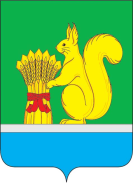 О награждении Почетной грамотой Уржумской районной Думы Уржумского муниципального района Кировской области ООО «Жилищное хозяйство»	В соответствии со статьей 25 Устава муниципального образования Уржумский муниципальный район Кировской области, Положением о Почетной грамоте и Благодарственном письме Уржумской районной Думы муниципального образования Уржумский муниципальный район Кировской области утвержденным решением Уржумской районной Думы от 27.05.2020 № 40/319, ходатайством ООО «Жилищное хозяйство», Уржумская районная Дума  решила:1.За добросовестный труд направленный на обеспечение устойчивого функционирования жилищно-коммунального хозяйства в Уржумском районе и большой вклад в решение вопросов по осуществлению деятельности по управлению и содержанию общего имущества в многоквартирных домах в городе Уржуме наградить Почетной грамотой Уржумской районной Думы Уржумского муниципального района коллектив ООО «Жилищное хозяйство», директор ООО «Жилищное хозяйство» Гонин Сергей Александрович.2.Настоящее решение вступает в силу с момента его принятия и подлежит опубликованию в «Информационном бюллетене органов местного самоуправления Уржумского района Кировской области».Председатель Уржумской районной Думы                                                                         Л.Ю. Воробьева УРЖУМСКАЯ РАЙОННАЯ ДУМА ШЕСТОГО СОЗЫВАРЕШЕНИЕ28.07.2023                                                                                               №  18/163                                           г. Уржум, Кировской области